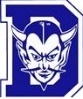      Davis Senior High School Daily Bulletin                                                      Tuesday, May 9, 2017 THIS DAY IN HISTORY:  1974 - The House Judiciary Committee began formal hearings on the Nixon impeachment.DAILY EXPRESS MENU:  Blue Devil Sandwich w/Pesto Pasta SaladChicken Fajita Taco w/Black Bean, Corn and Cilantro Lime SaladChicken Adobo over RiceTODAY: Attention AP Testers!  Tuesday, May 9 – Morning:  7:30 Calculus AB @ Vets Memorial**Calculus BC @ South Gym** 11:30 French Language @ Lib West**Spanish Lit & Cul @ Vets Memorial **YOU MUST BRING PHOTO ID FOR ENTRY.  NO EXCEPTIONS! Trying to decide your future career?  Come to the Career Center at lunch on Tuesday, May 9 to learn about career opportunities in Public Works.  Jobs opportunities in public works are for those with and without a college degree and include engineering, maintenance, construction, administrative positions and more!  Come to the Career Center to sign up.ACADEMICS: REMEMBER AP TESTERS - The AP roster is available for review at the Testing Coordinator desk in the Admin Office if you would like to confirm your AP exams order.  OPPORTUNITIES/EVENTS/MISCELLANEOUS: Attention Blue Devils!  Going into the military after high school?  Please join senior Justin Ghazal (Air Force!) in being recognized for your future service to your country by submitting your name, the military branch you are entering and your career objective.  Your name and military branch will be listed on a wall plaque that will be on display in the Front Office. Application forms are available in the Front Office as well as a drop-off box for completed forms. Please come to the Brunelle Theater on Tuesday, May 16th, at the beginning of lunch to hear Jim Zwerg speak.  Mr. Zwerg was an exchange student at Fisk University in Nashville and worked closely with both Diane Nash and John Lewis.  He was one of the original Freedom Riders and the photo of him after he was beaten is an iconic American image.  Don’t miss this rare opportunity to hear from a civil rights giant. Volunteer Opportunity: The Madison Migrant Center near Esparto is looking for volunteers to help with their after school migrant youth summer camp.  Volunteers will play games and read books to 6 – 14 year old migrant youth.  No Spanish is required.  Come to the Career Center for more information. Calling all DHS Students! Do you care about the environment? Need community service hours?  Holmes Junior High is participating in the nationwide SCrAP program, which involves collecting school lunch waste data.  This data will be used to see how well students sort their lunch waste with the results being submitted to the Environmental Research and Education Foundation.  We need help on these important workdays: Tuesday, May 9th 3:30-6:00.  Each workday, we will meet at 3:30 pm at the front lawn of Holmes.  The workday will consist of sorting and weighing one day’s worth of trash.  Get community service hours for you contribution – bring a friend!  For more information, contact risestudentboard@gmail.com.  Davis Senior High School Athletics announces online registration.  Say goodbye to the 10 page paper packet! Beginning June 1st, the Athletic Department will be rolling out the new system for the 2017 – 2018 school year.  Athletes in grades 9-12 will submit their sports paperwork via the new online system.  Detailed instructions are available on the DSHS website Athletics page http://dshs.djusd.net/athletics.  Questions? Contact the Athletic Dept. 757-5400 x 125. Seniors! Grad Night countdown is here!  Don’t forget to buy your tickets! Seniors! Grad Night countdown is here!  Don’t forget to buy your tickets! Tickets are $85 until May 30: http://www.davisgradnight.org/graduates/tickets/ if you have a financial hardship, please contact your school's counseling office to discuss scholarship options to help cover the cost of your ticket. Check out the Grad Night website to see the list of who has already signed up: http://www.davisgradnight.org/updated-ticketed-student-list.Davis Kids Klub Recreation Camp at North Davis Elementary school is accepting applications for summer recreation leaders. The job runs from June 12 til August 18th. Please e-mail us at:  daviskidsklub@aol.com or call us :  530-220-4731 if you are interested in applying. Bike to School Day is May 10, 2017. If you bike, you will be rewarded with a tasty treat among many other prizes. Blackout the Blacktip with no cars in the parking lot on May10!Senior Ball tickets are on sale during lunch, after 5th period, and after 6th period each school day at the finance office window! Tickets are $75 with an ASB card - $80 without. Be sure to buy now because prices will go up and possibly…..sell out! Going to the Ball with a group? Pick-up a table organizer – it makes purchasing tickets much easier! You can have a table with up to 12 people but you do not need a group of 12 to purchase a ticket.Putah Creek Council offers paid summer internships on Tuesday and Wednesday mornings June 20-August 9.  Participants work in a native plant nursery and learn about habitat restoration, native plant landscaping, nursery management and more.  Interns receive a $575 stipend at the end of the internship.  Come to the Career Center for more information.Sports Physical Clinic will be held on Saturday, June 3 from 8:30 – 11:30 am, Sutter Family Medicine, 2030 Sutter Pl., Suite 200, Davis.  Athletes in grades 7-12 are encouraged to complete their sports physicals this spring for the 2017-2018 school year.  A $20 donation for participation in the clinic will be donated to benefit DHS Athletics.  Bring your Sports Physical Exam form filled out and signed by a parent to participate in the clinic.  Physical forms are available in the DHS Front Office or on the Athletics page of the DHS website, forms folder: https://dshs.djusd.netIMPORTANT DATES5/9-5/13	                   AP Testing Schedule (DHS Website)5/11		Drama Soiree – Drama Class 7:00 Brunelle Theater5/13		Senior Ball Sacramento Hyatt Hotel 5/15-5/31    	Graduation 2017 tickets go on sale, Blue Devil Online Store or Finance Office @ lunch5/16		Renaissance Awards 6:00 DHS Library5/18		AP Late Exams 5/19		Academic Center Awards Finale! Lunchtime in the South Gym5/24,25,26	CAASP Testing Mathematics 11th grade5/25		DHS Finale Concert 7:00 pm Brunelle Theater5/25		Powderpuff 5:00 DHS Stadium 5/29		Memorial Day – NO SCHOOL5/30		Senior Awards Night 5/31		Last ‘Late Start’ Wednesday 5/31 		Last day of Graduation ticket sales5/31 		CST/ELA/Math makeup 6/1		Schedule Change (block schedule 1,3,5,7)6/2		Schedule Change (block schedule 2,4,6)6/3		Jazz and Pops Concert – Jazz Choir 7:00 pm Brunelle Theater6/5-6/8		Finals Schedule - Schedule change 8:15 am-12:35 pm